重庆市大渡口区市场监督管理局关于对新办医疗器械经营企业许可事项的公示                      〔2020〕17号根据《行政许可法》的要求，现对新办医疗器械经营企业重庆泽苏医疗科技有限公司有关许可事项公示如下，公示期限3天，请社会各界予以监督。 企业名称：重庆泽苏医疗科技有限公司经营场所：重庆市大渡口区春晖路街道翠柏路101号附1号1-10库房地址：重庆市大渡口区春晖路街道翠柏路101号附1号1-10法定代表人：吴邦群  企业负责人：尹智川质量负责人：刘广燕   经营方式：批发经营范围：见附件：重庆泽苏医疗科技有限公司经营范围监督电话：023-68542880  重庆市大渡口区市场监督管理局                              2020年7月6日附件：重庆泽苏医疗科技有限公司经营范围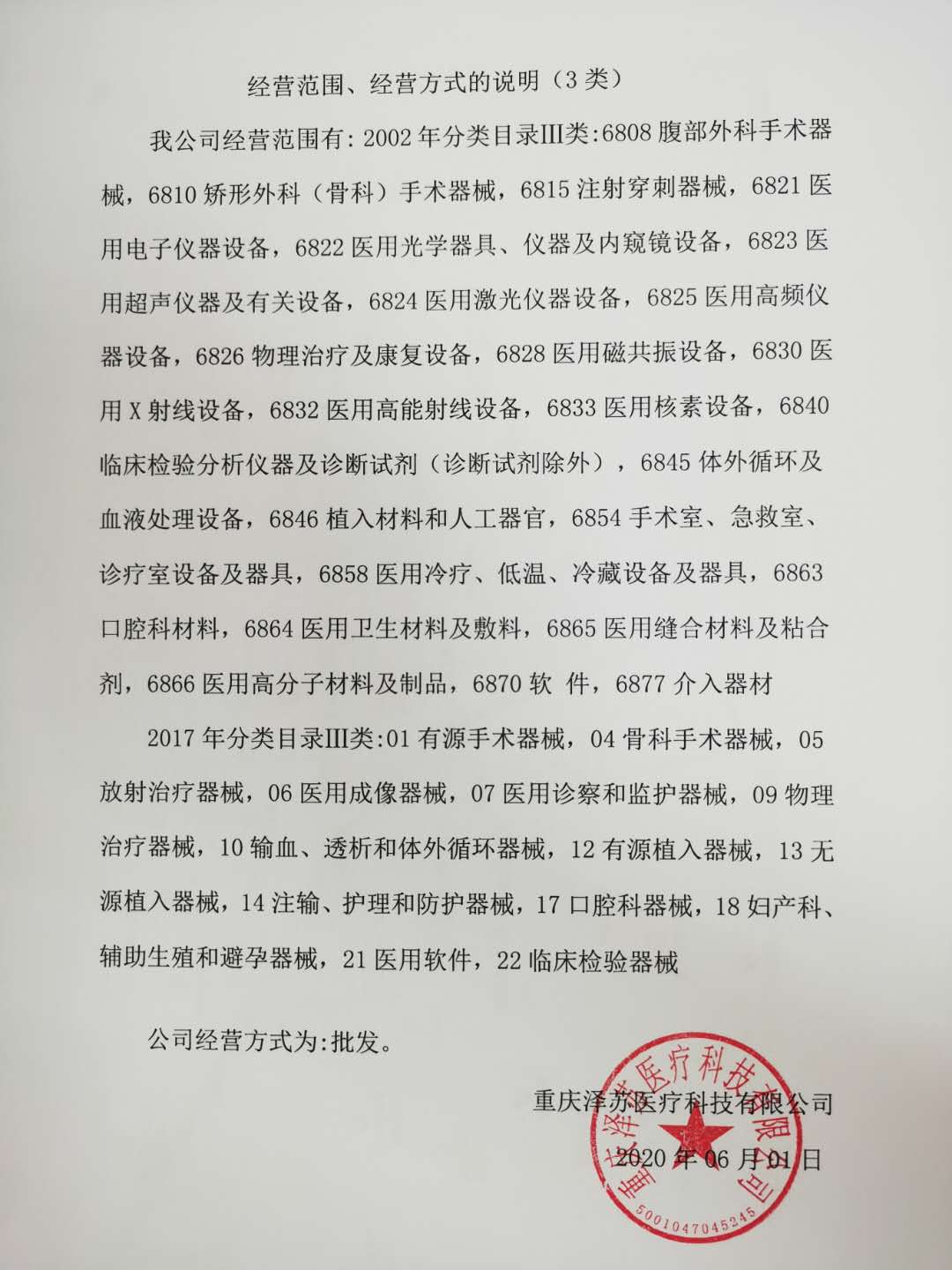 